第６号様式身体障害者診断書・意見書（小腸機能障害用）総括表　小腸の機能障害の状態及び所見 注  １　手術時の残存腸管の長さは、腸間膜付着部の距離をいう。  ２　中心静脈栄養法及び経腸栄養法による１日当たり熱量は、１週間の平均値による    ものとする。  ３　「経腸栄養法」とは、経管により成分栄養を与える方法をいう。  ４　小腸切除（等級表１級又は３級に該当する大量切除の場合を除く。）又は小腸疾　　患による小腸機能障害の障害程度については再認定を要する。  ５　障害認定の時期は、小腸大量切除の場合は手術時をもつて行うものとし、それ　　以外の小腸機能障害の場合は６箇月の観察期間を経て行うものとする。 氏　名 氏　名 氏　名年　　月　　日生（　　　）歳年　　月　　日生（　　　）歳男・女 住　所　船橋市 住　所　船橋市 住　所　船橋市 住　所　船橋市 住　所　船橋市 住　所　船橋市 ① 障害名（部位を明記） ① 障害名（部位を明記） ① 障害名（部位を明記） ① 障害名（部位を明記） ① 障害名（部位を明記） ① 障害名（部位を明記） ② 原因となった疾病・外傷名 ② 原因となった疾病・外傷名 ② 原因となった疾病・外傷名 ② 原因となった疾病・外傷名交通　労災　その他の事故　戦傷　戦災自然災害　疾病　先天性　その他（  　　　）※上記のいずれかを必ず選択してください交通　労災　その他の事故　戦傷　戦災自然災害　疾病　先天性　その他（  　　　）※上記のいずれかを必ず選択してください ③ 疾病・外傷発生年月日　　　　　　年　　月　　日・場所 ③ 疾病・外傷発生年月日　　　　　　年　　月　　日・場所 ③ 疾病・外傷発生年月日　　　　　　年　　月　　日・場所 ③ 疾病・外傷発生年月日　　　　　　年　　月　　日・場所 ③ 疾病・外傷発生年月日　　　　　　年　　月　　日・場所 ③ 疾病・外傷発生年月日　　　　　　年　　月　　日・場所 ④ 参考となる経過・現症（エックス線写真及び検査所見を含む。）                                障害固定又は障害確定（推定）　　　年　　月　　日※診断日以前の日付をご記入ください ④ 参考となる経過・現症（エックス線写真及び検査所見を含む。）                                障害固定又は障害確定（推定）　　　年　　月　　日※診断日以前の日付をご記入ください ④ 参考となる経過・現症（エックス線写真及び検査所見を含む。）                                障害固定又は障害確定（推定）　　　年　　月　　日※診断日以前の日付をご記入ください ④ 参考となる経過・現症（エックス線写真及び検査所見を含む。）                                障害固定又は障害確定（推定）　　　年　　月　　日※診断日以前の日付をご記入ください ④ 参考となる経過・現症（エックス線写真及び検査所見を含む。）                                障害固定又は障害確定（推定）　　　年　　月　　日※診断日以前の日付をご記入ください ④ 参考となる経過・現症（エックス線写真及び検査所見を含む。）                                障害固定又は障害確定（推定）　　　年　　月　　日※診断日以前の日付をご記入ください ⑤ 総合所見※診断日から１年以上５年以内の期間でご記入ください ⑤ 総合所見※診断日から１年以上５年以内の期間でご記入ください ⑤ 総合所見※診断日から１年以上５年以内の期間でご記入ください ⑤ 総合所見※診断日から１年以上５年以内の期間でご記入ください ⑤ 総合所見※診断日から１年以上５年以内の期間でご記入ください ⑤ 総合所見※診断日から１年以上５年以内の期間でご記入ください ⑥ その他参考となる合併症状 ⑥ その他参考となる合併症状 ⑥ その他参考となる合併症状 ⑥ その他参考となる合併症状 ⑥ その他参考となる合併症状 ⑥ その他参考となる合併症状  上記のとおり診断する。併せて以下の意見を付す。  　　　　年　　月　　日	  上記のとおり診断する。併せて以下の意見を付す。  　　　　年　　月　　日	  上記のとおり診断する。併せて以下の意見を付す。  　　　　年　　月　　日	  上記のとおり診断する。併せて以下の意見を付す。  　　　　年　　月　　日	  上記のとおり診断する。併せて以下の意見を付す。  　　　　年　　月　　日	  上記のとおり診断する。併せて以下の意見を付す。  　　　　年　　月　　日	病院又は診療所の名称所　 　 　在　　　 地担当診療科名　　   　科　医師氏名　　　　  　　　　　　病院又は診療所の名称所　 　 　在　　　 地担当診療科名　　   　科　医師氏名　　　　  　　　　　　病院又は診療所の名称所　 　 　在　　　 地担当診療科名　　   　科　医師氏名　　　　  　　　　　　病院又は診療所の名称所　 　 　在　　　 地担当診療科名　　   　科　医師氏名　　　　  　　　　　　  身体障害者福祉法第15条第３項の意見〔障害程度等級についても参考意見を記入〕  障害の程度は、身体障害者福祉法別表に掲げる障害に   　　　　　　　　    ・該当する　（　　   級相当）   　　　　　　　　    ・該当しない  身体障害者福祉法第15条第３項の意見〔障害程度等級についても参考意見を記入〕  障害の程度は、身体障害者福祉法別表に掲げる障害に   　　　　　　　　    ・該当する　（　　   級相当）   　　　　　　　　    ・該当しない  身体障害者福祉法第15条第３項の意見〔障害程度等級についても参考意見を記入〕  障害の程度は、身体障害者福祉法別表に掲げる障害に   　　　　　　　　    ・該当する　（　　   級相当）   　　　　　　　　    ・該当しない  身体障害者福祉法第15条第３項の意見〔障害程度等級についても参考意見を記入〕  障害の程度は、身体障害者福祉法別表に掲げる障害に   　　　　　　　　    ・該当する　（　　   級相当）   　　　　　　　　    ・該当しない  身体障害者福祉法第15条第３項の意見〔障害程度等級についても参考意見を記入〕  障害の程度は、身体障害者福祉法別表に掲げる障害に   　　　　　　　　    ・該当する　（　　   級相当）   　　　　　　　　    ・該当しない  身体障害者福祉法第15条第３項の意見〔障害程度等級についても参考意見を記入〕  障害の程度は、身体障害者福祉法別表に掲げる障害に   　　　　　　　　    ・該当する　（　　   級相当）   　　　　　　　　    ・該当しない注１　障害名には、現在起こっている障害、例えば両耳ろう、心臓機能障害等を記入し、原因となった疾病には、先天性難聴、僧帽弁膜狭窄等原因となった疾患名を記入してください。２　「障害の状態及び所見を記載した書面」（別様式）を添付してください。３　歯科矯正治療等の適応の判断を要する症例については、「歯科医師による診断書・意見書」（別様式）を添付してください。４　障害区分や等級決定のため、地方社会福祉審議会から改めて問い合わせする場合があります。１　障害名には、現在起こっている障害、例えば両耳ろう、心臓機能障害等を記入し、原因となった疾病には、先天性難聴、僧帽弁膜狭窄等原因となった疾患名を記入してください。２　「障害の状態及び所見を記載した書面」（別様式）を添付してください。３　歯科矯正治療等の適応の判断を要する症例については、「歯科医師による診断書・意見書」（別様式）を添付してください。４　障害区分や等級決定のため、地方社会福祉審議会から改めて問い合わせする場合があります。１　障害名には、現在起こっている障害、例えば両耳ろう、心臓機能障害等を記入し、原因となった疾病には、先天性難聴、僧帽弁膜狭窄等原因となった疾患名を記入してください。２　「障害の状態及び所見を記載した書面」（別様式）を添付してください。３　歯科矯正治療等の適応の判断を要する症例については、「歯科医師による診断書・意見書」（別様式）を添付してください。４　障害区分や等級決定のため、地方社会福祉審議会から改めて問い合わせする場合があります。１　障害名には、現在起こっている障害、例えば両耳ろう、心臓機能障害等を記入し、原因となった疾病には、先天性難聴、僧帽弁膜狭窄等原因となった疾患名を記入してください。２　「障害の状態及び所見を記載した書面」（別様式）を添付してください。３　歯科矯正治療等の適応の判断を要する症例については、「歯科医師による診断書・意見書」（別様式）を添付してください。４　障害区分や等級決定のため、地方社会福祉審議会から改めて問い合わせする場合があります。１　障害名には、現在起こっている障害、例えば両耳ろう、心臓機能障害等を記入し、原因となった疾病には、先天性難聴、僧帽弁膜狭窄等原因となった疾患名を記入してください。２　「障害の状態及び所見を記載した書面」（別様式）を添付してください。３　歯科矯正治療等の適応の判断を要する症例については、「歯科医師による診断書・意見書」（別様式）を添付してください。４　障害区分や等級決定のため、地方社会福祉審議会から改めて問い合わせする場合があります。       身長　　　　　㎝	体重　　　　　㎏	体重減少率　　　　％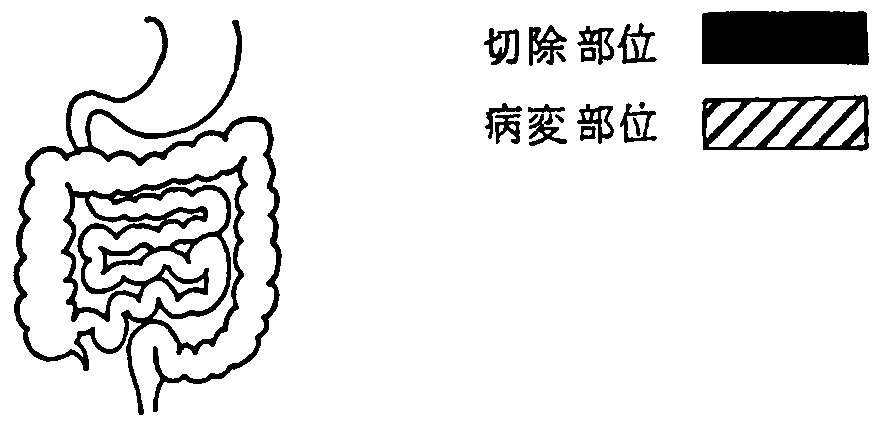  	                                       （観察期間　　　　　　　） 　１　小腸切除の場合 　　(1) 手術所見：	・切除小腸の部位	長さ	　　㎝                 	　　　 ・残存小腸の部位	長さ	　　㎝ ＜手術施行医療機関名	                　　　 （できれば手術記録の写を添付する）＞ 　　(2) 小腸造影所見（(1)が不明のとき）－（小腸造影の写を添付する） 　　　　推定残存小腸の長さ・その他の所見 　２　小腸疾患の場合     　病変部位・範囲・その他の参考となる所見 　　注　１及び２が併存する場合は、その旨を併記すること。〔参考図示〕   ３　栄養維持の方法（該当項目に○をする。）      　　①　中心静脈栄養法：・　開始日　　　　　　年　　　月　　　日・　カテーテル留置部位                                ・　装具の種類                                最近６箇月間の実施状況　（最近６箇月間に　　　　日間）・　療法の連続性　 （    持続的  ・  間欠的    ）・　熱量　 （１日当たり            Kcal）      　　②　経腸栄養法：・　開始日　　　　　　年　　　月　　　日・　カテーテル留置部位                                ・　装具の種類                                最近６箇月間の実施状況　（最近６箇月間に　　　　日間）・　療法の連続性　 （    持続的  ・  間欠的    ）・　熱量　 （１日当たり            Kcal）③　経 口 摂 取：・　摂取の状態　　（普通食　　軟食　　流動食　　低残食）・　摂取量　　 （普通量　　中等量　　少量）   ４　便の性状：（下痢、軟便、正常）　　排便回数（１日　　　回）   ５　検査所見（測定日　　　　　年　　　月　　　日）	赤血球数	／mm3	血色素量	g／dl	血清総濃度	g／dl	血清アルブミン濃度	g／dl	血清総ｺﾚｽﾃﾛｰﾙ濃度	mg／dl	中性脂肪	mg／dl	血清ナトリウム濃度	mEq／ｌ	血清カリウム濃度	mEq／ｌ	血清クロール濃度	mEq／ｌ	血清マグネシウム濃度	mEq／ｌ	血清カルシウム濃度	mEq／ｌ	      　　②　経腸栄養法：・　開始日　　　　　　年　　　月　　　日・　カテーテル留置部位                                ・　装具の種類                                最近６箇月間の実施状況　（最近６箇月間に　　　　日間）・　療法の連続性　 （    持続的  ・  間欠的    ）・　熱量　 （１日当たり            Kcal）③　経 口 摂 取：・　摂取の状態　　（普通食　　軟食　　流動食　　低残食）・　摂取量　　 （普通量　　中等量　　少量）   ４　便の性状：（下痢、軟便、正常）　　排便回数（１日　　　回）   ５　検査所見（測定日　　　　　年　　　月　　　日）	赤血球数	／mm3	血色素量	g／dl	血清総濃度	g／dl	血清アルブミン濃度	g／dl	血清総ｺﾚｽﾃﾛｰﾙ濃度	mg／dl	中性脂肪	mg／dl	血清ナトリウム濃度	mEq／ｌ	血清カリウム濃度	mEq／ｌ	血清クロール濃度	mEq／ｌ	血清マグネシウム濃度	mEq／ｌ	血清カルシウム濃度	mEq／ｌ	      　　②　経腸栄養法：・　開始日　　　　　　年　　　月　　　日・　カテーテル留置部位                                ・　装具の種類                                最近６箇月間の実施状況　（最近６箇月間に　　　　日間）・　療法の連続性　 （    持続的  ・  間欠的    ）・　熱量　 （１日当たり            Kcal）③　経 口 摂 取：・　摂取の状態　　（普通食　　軟食　　流動食　　低残食）・　摂取量　　 （普通量　　中等量　　少量）   ４　便の性状：（下痢、軟便、正常）　　排便回数（１日　　　回）   ５　検査所見（測定日　　　　　年　　　月　　　日）	赤血球数	／mm3	血色素量	g／dl	血清総濃度	g／dl	血清アルブミン濃度	g／dl	血清総ｺﾚｽﾃﾛｰﾙ濃度	mg／dl	中性脂肪	mg／dl	血清ナトリウム濃度	mEq／ｌ	血清カリウム濃度	mEq／ｌ	血清クロール濃度	mEq／ｌ	血清マグネシウム濃度	mEq／ｌ	血清カルシウム濃度	mEq／ｌ	      　　②　経腸栄養法：・　開始日　　　　　　年　　　月　　　日・　カテーテル留置部位                                ・　装具の種類                                最近６箇月間の実施状況　（最近６箇月間に　　　　日間）・　療法の連続性　 （    持続的  ・  間欠的    ）・　熱量　 （１日当たり            Kcal）③　経 口 摂 取：・　摂取の状態　　（普通食　　軟食　　流動食　　低残食）・　摂取量　　 （普通量　　中等量　　少量）   ４　便の性状：（下痢、軟便、正常）　　排便回数（１日　　　回）   ５　検査所見（測定日　　　　　年　　　月　　　日）	赤血球数	／mm3	血色素量	g／dl	血清総濃度	g／dl	血清アルブミン濃度	g／dl	血清総ｺﾚｽﾃﾛｰﾙ濃度	mg／dl	中性脂肪	mg／dl	血清ナトリウム濃度	mEq／ｌ	血清カリウム濃度	mEq／ｌ	血清クロール濃度	mEq／ｌ	血清マグネシウム濃度	mEq／ｌ	血清カルシウム濃度	mEq／ｌ	      　　②　経腸栄養法：・　開始日　　　　　　年　　　月　　　日・　カテーテル留置部位                                ・　装具の種類                                最近６箇月間の実施状況　（最近６箇月間に　　　　日間）・　療法の連続性　 （    持続的  ・  間欠的    ）・　熱量　 （１日当たり            Kcal）③　経 口 摂 取：・　摂取の状態　　（普通食　　軟食　　流動食　　低残食）・　摂取量　　 （普通量　　中等量　　少量）   ４　便の性状：（下痢、軟便、正常）　　排便回数（１日　　　回）   ５　検査所見（測定日　　　　　年　　　月　　　日）	赤血球数	／mm3	血色素量	g／dl	血清総濃度	g／dl	血清アルブミン濃度	g／dl	血清総ｺﾚｽﾃﾛｰﾙ濃度	mg／dl	中性脂肪	mg／dl	血清ナトリウム濃度	mEq／ｌ	血清カリウム濃度	mEq／ｌ	血清クロール濃度	mEq／ｌ	血清マグネシウム濃度	mEq／ｌ	血清カルシウム濃度	mEq／ｌ	      　　②　経腸栄養法：・　開始日　　　　　　年　　　月　　　日・　カテーテル留置部位                                ・　装具の種類                                最近６箇月間の実施状況　（最近６箇月間に　　　　日間）・　療法の連続性　 （    持続的  ・  間欠的    ）・　熱量　 （１日当たり            Kcal）③　経 口 摂 取：・　摂取の状態　　（普通食　　軟食　　流動食　　低残食）・　摂取量　　 （普通量　　中等量　　少量）   ４　便の性状：（下痢、軟便、正常）　　排便回数（１日　　　回）   ５　検査所見（測定日　　　　　年　　　月　　　日）	赤血球数	／mm3	血色素量	g／dl	血清総濃度	g／dl	血清アルブミン濃度	g／dl	血清総ｺﾚｽﾃﾛｰﾙ濃度	mg／dl	中性脂肪	mg／dl	血清ナトリウム濃度	mEq／ｌ	血清カリウム濃度	mEq／ｌ	血清クロール濃度	mEq／ｌ	血清マグネシウム濃度	mEq／ｌ	血清カルシウム濃度	mEq／ｌ	      　　②　経腸栄養法：・　開始日　　　　　　年　　　月　　　日・　カテーテル留置部位                                ・　装具の種類                                最近６箇月間の実施状況　（最近６箇月間に　　　　日間）・　療法の連続性　 （    持続的  ・  間欠的    ）・　熱量　 （１日当たり            Kcal）③　経 口 摂 取：・　摂取の状態　　（普通食　　軟食　　流動食　　低残食）・　摂取量　　 （普通量　　中等量　　少量）   ４　便の性状：（下痢、軟便、正常）　　排便回数（１日　　　回）   ５　検査所見（測定日　　　　　年　　　月　　　日）	赤血球数	／mm3	血色素量	g／dl	血清総濃度	g／dl	血清アルブミン濃度	g／dl	血清総ｺﾚｽﾃﾛｰﾙ濃度	mg／dl	中性脂肪	mg／dl	血清ナトリウム濃度	mEq／ｌ	血清カリウム濃度	mEq／ｌ	血清クロール濃度	mEq／ｌ	血清マグネシウム濃度	mEq／ｌ	血清カルシウム濃度	mEq／ｌ	      　　②　経腸栄養法：・　開始日　　　　　　年　　　月　　　日・　カテーテル留置部位                                ・　装具の種類                                最近６箇月間の実施状況　（最近６箇月間に　　　　日間）・　療法の連続性　 （    持続的  ・  間欠的    ）・　熱量　 （１日当たり            Kcal）③　経 口 摂 取：・　摂取の状態　　（普通食　　軟食　　流動食　　低残食）・　摂取量　　 （普通量　　中等量　　少量）   ４　便の性状：（下痢、軟便、正常）　　排便回数（１日　　　回）   ５　検査所見（測定日　　　　　年　　　月　　　日）	赤血球数	／mm3	血色素量	g／dl	血清総濃度	g／dl	血清アルブミン濃度	g／dl	血清総ｺﾚｽﾃﾛｰﾙ濃度	mg／dl	中性脂肪	mg／dl	血清ナトリウム濃度	mEq／ｌ	血清カリウム濃度	mEq／ｌ	血清クロール濃度	mEq／ｌ	血清マグネシウム濃度	mEq／ｌ	血清カルシウム濃度	mEq／ｌ	      　　②　経腸栄養法：・　開始日　　　　　　年　　　月　　　日・　カテーテル留置部位                                ・　装具の種類                                最近６箇月間の実施状況　（最近６箇月間に　　　　日間）・　療法の連続性　 （    持続的  ・  間欠的    ）・　熱量　 （１日当たり            Kcal）③　経 口 摂 取：・　摂取の状態　　（普通食　　軟食　　流動食　　低残食）・　摂取量　　 （普通量　　中等量　　少量）   ４　便の性状：（下痢、軟便、正常）　　排便回数（１日　　　回）   ５　検査所見（測定日　　　　　年　　　月　　　日）	赤血球数	／mm3	血色素量	g／dl	血清総濃度	g／dl	血清アルブミン濃度	g／dl	血清総ｺﾚｽﾃﾛｰﾙ濃度	mg／dl	中性脂肪	mg／dl	血清ナトリウム濃度	mEq／ｌ	血清カリウム濃度	mEq／ｌ	血清クロール濃度	mEq／ｌ	血清マグネシウム濃度	mEq／ｌ	血清カルシウム濃度	mEq／ｌ	      　　②　経腸栄養法：・　開始日　　　　　　年　　　月　　　日・　カテーテル留置部位                                ・　装具の種類                                最近６箇月間の実施状況　（最近６箇月間に　　　　日間）・　療法の連続性　 （    持続的  ・  間欠的    ）・　熱量　 （１日当たり            Kcal）③　経 口 摂 取：・　摂取の状態　　（普通食　　軟食　　流動食　　低残食）・　摂取量　　 （普通量　　中等量　　少量）   ４　便の性状：（下痢、軟便、正常）　　排便回数（１日　　　回）   ５　検査所見（測定日　　　　　年　　　月　　　日）	赤血球数	／mm3	血色素量	g／dl	血清総濃度	g／dl	血清アルブミン濃度	g／dl	血清総ｺﾚｽﾃﾛｰﾙ濃度	mg／dl	中性脂肪	mg／dl	血清ナトリウム濃度	mEq／ｌ	血清カリウム濃度	mEq／ｌ	血清クロール濃度	mEq／ｌ	血清マグネシウム濃度	mEq／ｌ	血清カルシウム濃度	mEq／ｌ	      　　②　経腸栄養法：・　開始日　　　　　　年　　　月　　　日・　カテーテル留置部位                                ・　装具の種類                                最近６箇月間の実施状況　（最近６箇月間に　　　　日間）・　療法の連続性　 （    持続的  ・  間欠的    ）・　熱量　 （１日当たり            Kcal）③　経 口 摂 取：・　摂取の状態　　（普通食　　軟食　　流動食　　低残食）・　摂取量　　 （普通量　　中等量　　少量）   ４　便の性状：（下痢、軟便、正常）　　排便回数（１日　　　回）   ５　検査所見（測定日　　　　　年　　　月　　　日）	赤血球数	／mm3	血色素量	g／dl	血清総濃度	g／dl	血清アルブミン濃度	g／dl	血清総ｺﾚｽﾃﾛｰﾙ濃度	mg／dl	中性脂肪	mg／dl	血清ナトリウム濃度	mEq／ｌ	血清カリウム濃度	mEq／ｌ	血清クロール濃度	mEq／ｌ	血清マグネシウム濃度	mEq／ｌ	血清カルシウム濃度	mEq／ｌ	      　　②　経腸栄養法：・　開始日　　　　　　年　　　月　　　日・　カテーテル留置部位                                ・　装具の種類                                最近６箇月間の実施状況　（最近６箇月間に　　　　日間）・　療法の連続性　 （    持続的  ・  間欠的    ）・　熱量　 （１日当たり            Kcal）③　経 口 摂 取：・　摂取の状態　　（普通食　　軟食　　流動食　　低残食）・　摂取量　　 （普通量　　中等量　　少量）   ４　便の性状：（下痢、軟便、正常）　　排便回数（１日　　　回）   ５　検査所見（測定日　　　　　年　　　月　　　日）	赤血球数	／mm3	血色素量	g／dl	血清総濃度	g／dl	血清アルブミン濃度	g／dl	血清総ｺﾚｽﾃﾛｰﾙ濃度	mg／dl	中性脂肪	mg／dl	血清ナトリウム濃度	mEq／ｌ	血清カリウム濃度	mEq／ｌ	血清クロール濃度	mEq／ｌ	血清マグネシウム濃度	mEq／ｌ	血清カルシウム濃度	mEq／ｌ	      　　②　経腸栄養法：・　開始日　　　　　　年　　　月　　　日・　カテーテル留置部位                                ・　装具の種類                                最近６箇月間の実施状況　（最近６箇月間に　　　　日間）・　療法の連続性　 （    持続的  ・  間欠的    ）・　熱量　 （１日当たり            Kcal）③　経 口 摂 取：・　摂取の状態　　（普通食　　軟食　　流動食　　低残食）・　摂取量　　 （普通量　　中等量　　少量）   ４　便の性状：（下痢、軟便、正常）　　排便回数（１日　　　回）   ５　検査所見（測定日　　　　　年　　　月　　　日）	赤血球数	／mm3	血色素量	g／dl	血清総濃度	g／dl	血清アルブミン濃度	g／dl	血清総ｺﾚｽﾃﾛｰﾙ濃度	mg／dl	中性脂肪	mg／dl	血清ナトリウム濃度	mEq／ｌ	血清カリウム濃度	mEq／ｌ	血清クロール濃度	mEq／ｌ	血清マグネシウム濃度	mEq／ｌ	血清カルシウム濃度	mEq／ｌ	